MY FEEDBACK FORM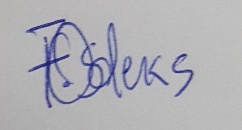 NAME/SIGNATURE/DATE: Sarah Odekwo 18/ENG02/066;                                  ; 01-05-2020S/NPARAMETERRESPONSE LEVELRESPONSE LEVELRESPONSE LEVELS/NPARAMETERYES(5 points)NO(0 points)NOTSURE(3points)1Are you learning valuable information?-2Are the explanations of concepts clear?-3Is the Instructor’s delivery engaging?-4Are there enough helpful practice activities?-5Was the course description accurate?-6Is the instructor knowledgeable about the topic?-TOTAL SCORETOTAL SCORE20FINAL REMARKSFINAL REMARKSAn average course overall.An average course overall.An average course overall.EXCELLENT (5POINTS)EXCELLENT (5POINTS)---FAIR (3 POINT)FAIR (3 POINT)POOR (0 POINTS)POOR (0 POINTS)